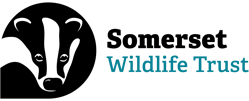 Somerset Wildlife Trust – Application for EmploymentYes  		 No 	Yes  		 No 	Whilst you do not have to declare a disability here, Somerset Wildlife Trust is committed to promoting employment opportunities for people with disabilities, who can face additional challenges to gaining employment. As part of our ‘Disability Confident’ employer status, we offer a guaranteed interview to any person who declares a disability and meets the essential criteria for the job.  Yes		 No		 Prefer not to sayPlease give details of two referees, one of these must be your current employer.REFEREE 1:REFEREE 2:May we approach your current employer?	Yes  		 No Signed:…………………………………………………     Date:……………………………………………………Your Information: Somerset Wildlife Trust will use your information to process your application for employment under legitimate interests.   For full details of our Privacy Policy and your rights please visit Privacy Policy or contact our data controller: Head of People, Culture & Resources, Somerset Wildlife Trust, 34 Wellington Road, Taunton, TA1 5AWPlease complete and return (along with completed EDI Monitoring form) to: recruitment@somersetwildlife.orgPlease let us know if you require this document in a different format, or if you require any reasonable adjustments to help you during the recruitment process.POSITION APPLIED FOR:1. PERSONAL DETAILSFirst NameSurname	Permanent addressPostcodeTelephone numberEmail addressAre you eligible to live and work in the UK?Do you have a full UK driving licence?Do you consider yourself to have a disability?2. EDUCATION AND QUALIFICATIONSEdcuation: School, university degrees, professional qualifications, technical certificates, diplomas, etc. Please give dates and grades:Edcuation: School, university degrees, professional qualifications, technical certificates, diplomas, etc. Please give dates and grades:Edcuation: School, university degrees, professional qualifications, technical certificates, diplomas, etc. Please give dates and grades:Name and address of establishmentQualificationDateTraining courses attended that you feel are relevant to this post:3. EMPLOYMENT HISTORYPresent employer:Role:Date started:Key responsibilities:Reason for leaving:Full or part timeNotice period:Current salary:Previous employment: please list in date order with most recent first.Previous employment: please list in date order with most recent first.Previous employment: please list in date order with most recent first.Previous employment: please list in date order with most recent first.Previous employment: please list in date order with most recent first.EmployerRoleFromToReason for leavingKey responsibilities:Key responsibilities:Key responsibilities:Voluntary work (if applicable):Membership of professional bodies or other organisations (if applicable):4. ABOUT YOUHow I meet the Person Specification: Please say how you meet the criteria required for the role, with specific reference to the job description Tell us about your passion for nature and your interest in wildlife:Hobbies and interests:5. REFEREES AND DECLARATIONName PositionRelationship to youTelephone numberEmail addressName PositionRelationship to youTelephone numberEmail address